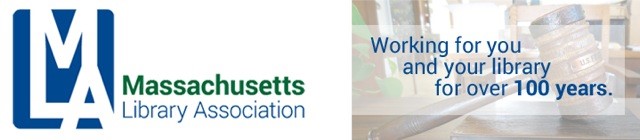 Executive Board Meeting June 8, 2018Shrewsbury Public Library
10 a.m.MINUTESAttending: Alex Lent (Past President), Will Adamczyk (President), Jennifer Pike (Treasurer), Noelle Boc (Incoming Secretary), Nora Blake (Outgoing Secretary), Allison Sloan (Outgoing Para Chair), Matt Costanza (Incoming Para Chair), Jocelyn Tavares (PR Committee), Larissa Farrell (Outgoing YSS Chair), Marissa Antosh (Incoming YSS Chair), Jackie Rafferty (IFSRC), Krista MacLeod (Legislative), Ellen Rainville (ByLaws), Laura Bernheim (RUSS), Ellen Keane (Conference), Jennifer Zolkos (Executive Manager, ex-officio), James Lonergan (MBLC, ex-officio)Call to order – 10:10amApproval of minutes of April 6, 2018 Meeting: Jennifer Pike moved, Marissa Antosh seconded, all approved.Approval of the February 9, 2018 meeting minutes: Will moved, Laura Bernheim seconded, all approved.Reports:President (Alex Lent): Enjoyed conference.  Felt it was a successful, informative event.Treasurer (Jennifer Pike): Currently closing out fiscal year.Full report regarding FY18 budget and specific conference details (expenses and income from conference) will be available at August Executive Board meeting.Acceptance of Treasurer’s Report: Will moved, Krista seconded, all approvedA side discussion of what the Education and Personnel Committees was had.  It was determined that roughly 3 or 4 years ago the two committees were merged together into the Personnel Issues/Education Committee. The MLA website’s committee and section list needs to be updated to reflect the merged committees.  Jennifer Zolkos will do this.The Education Committee used to make determinations regarding financial aid awards.The Personnel Committee used to put out minimum salary standards.Manuel Leite used to be the chair of the combined Personnel Issues/Education Committee but he seems to have resigned his chair.Will will look to get the Personnel Issues/Education Committee re-established and working.Intellectual Freedom (Jackie Rafferty):Committee has 5 new members!Currently putting together a subcommittee to develop another standalone program.Jordan Miller: No report.Legislative (Krista MacLeod):Currently in the midst of legislative season.There is some good news – several increases to library budget lines.  Most got 3% increases as opposed to the roughly 1% increases of the immediate past.Center for the Book was zeroed out of the budget again and will be taken up in conference committee.State Aid to Libraries line is also going to conference committee because the increases from the House and Senate differed.Library Technology, Networks and Resource Sharing is also going to conference committee.We’re waiting for the results of the budget conference committee work and hope that the Governor will not veto the changes.Charlotte Cannelli and Jennifer Harris will be Legislative Committee co-chairs.The committee wants to be more active in the fall during elections.  Committee is reviving and revising a questionnaire to candidates for State Rep, State Senate and Governor.  The results will be posted to the MLA website.Membership: Report was emailed prior to meeting.PR (Jocelyn Tavares):The committee might have some new members.They are working on a post-conference newsletter.LITS: No report.YSS (Larissa Farrell):Marissa Antosh will be the new chair.Already had their transition meeting.Currently scheduling future meetings.Paralibrarian Section (Allison Sloan):Matt Costanza is incoming chair.Conference programs were great.Awarded a good number of certifications this year.3 of the certification recipients have agreed to join review group.Currently working with New Hampshire Library Association to help get certification program started.Hoping to ultimately establish agreements with other New England states to recognize certifications across states.A side discussion was had regarding what constitutes para certification.  Details can be found on the MLA website in the paralibrarian section.Reference & User Services (Laura Bernheim):Hosted good programs at conference that were well attended!Kristi Lockhart and Laura Bernheim will continue to co-chair the section.Group will still meet quarterly and have an outside speaker come to the meetings to discuss a topic.Conference (Ellen Keane):Planning for next conference starts now!Esme will step off the committee to focus on her new role as Vice President.Conference attendance was roughly 550 people.Had trouble hitting room minimums and so we may have to pay a fee for the use of the site.Some people offered negative feedback on Steve Albreicht, who presented on security in libraries.  They had trouble with his speaking style and parts of his message.Overall the programs and speakers were well received.MBLC (James Lonergan):Good experience at National Library Legislative Day, able to get some results from Senator Warren’s office on the spot!The 202 census will be taken online and the census Bureau is hoping to partner with trusted institutions, such as libraries, to help with data gathering – helping people who come to the library use the online Census site.Working to raise the cap on spending for construction so that the numbers of libraries on the waiting list can be reduced.  MBLC is also working on the bond bill to fund the next round of Planning and Construction grants to take place in a couple of years.Chris Lindquist from Northborough Free Public Library sent a letter to the MBLC and the MLS to request that they research and help work to establish a single, statewide library system.  MBLC discussed this with the Administrators of the library Networks in the state and they all indicated that this type of consolidation will not take place.A new publication from the Sasaki Institute called, “Public Libraries in Massachusetts” is coming out very soon.  It will be published online on the MBLC website and the MBLC will have printed copies available.MBLC is hosting meetings to discuss the report.  These meetings are happening during the last two weeks of June.  Attend a meeting to hear about the report results.Gregor Tinkaus-Randall and Rosemary Waltos are retiring.  There will be an event for Gregor in conjunction with a state Archivists group.  Details are still being worked out and the MBLC will publish details as soon as they know them.MLS (Will Adamczyk):The search for a new Executive Director is ongoing.  Three finalists have been chosen and will be invited to give a presentation.  The MLS Executive Board is working on a way for member libraries to participate.They received more than 20 applications and most of the candidates were very good.The Executive Board of the MLS decided not to push for network consolidation.The retirement event for Greg Pronevitz is Thursday, June 28 from 2-5pm at Harvard Public Library.Old Business – NoneNew Business:Email Jen Zolkos to provide the name(s) and email address(es) of committee and section chairs/representatives to the MLA Executive Board.The website needs reorganization.  Will will look to put together a website review committee.A library in Massachusetts contacted MLA to request use of the CQ Engage email system (which MLA uses for members to easily contact their local and state-level officals) so they could lobby their local officials regarding their hoped-for construction vote in the fall.  They would like to give their consultant administrative access to MLA’s CQ Engage system.The group felt this was not the intended us of the CQ Engage system.The group thought this might not comply with Massachusetts Conflict of Interest Laws.The group also thought this type of use might conflict with the agreement MLA has with ALA, which is the organization providing the software to us.MLA needs a policy regarding individual member use of this email system.  Will is going to investigate these questions and draft a policy.MOTION: MLA will advise the requesting library that MLA will not allow use of the CQ Engage system at this time.  Ellen Rainville moved, Laura Bernheim seconded, all approved.Adjournment – 11:28pmAllison Sloan moved, Laura Bernheim seconded, all approved.Respectfully, Nora Blake